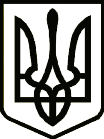 УкраїнаПРИЛУЦЬКА РАЙОННА ДЕРЖАВНА АДМІНІСТРАЦІЯ ЧЕРНІГІВСЬКОЇ ОБЛАСТІРОЗПОРЯДЖЕННЯПро надання дозволу          Відповідно до статті 177 Сімейного кодексу України, статті 32 Цивільного кодексу України, статей 17, 18 Закону України «Про охорону дитинства», статті 12 Закону України «Про основи соціального захисту бездомних громадян і безпритульних дітей», пункту 67 Порядку провадження органами опіки та піклування діяльності, пов’язаної із захистом прав дитини, затвердженого постановою Кабінету Міністрів України від 24 вересня 2008 року                       № 866 «Питання діяльності органів опіки та піклування, пов’язаної із захистом прав дитини», враховуючи рішення комісії з питань захисту прав дитини від     07 вересня 2020 року, з о б о в ’ я з у ю:        1. Надати дозвіл особа 1, адреса 1, батьку малолітньої дитини особа 2, на прийняття в дар, укладення та підписання договору дарування, за яким особа 1, набуде у власність житловий будинок та земельну ділянку для будівництва і обслуговування житлового будинку, господарських будівель і споруд (присадибна ділянка) площею  кадастровий номер: 7424188800:01:000:0099 за адресою: адреса 1, у якому зареєстрована та має право користування малолітня дитина особа 2.        2. Контроль за виконанням розпорядження покласти на першого заступника голови райдержадміністрації.Голова                                                                                             Олеся КІСЛЕНКОвід09 вересня2020 р.          Прилуки			      №269